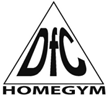 СКАМЬЯ СИЛОВАЯ УНИВЕРСАЛЬНАЯ DFCс эспандерамиАртикул: DCH310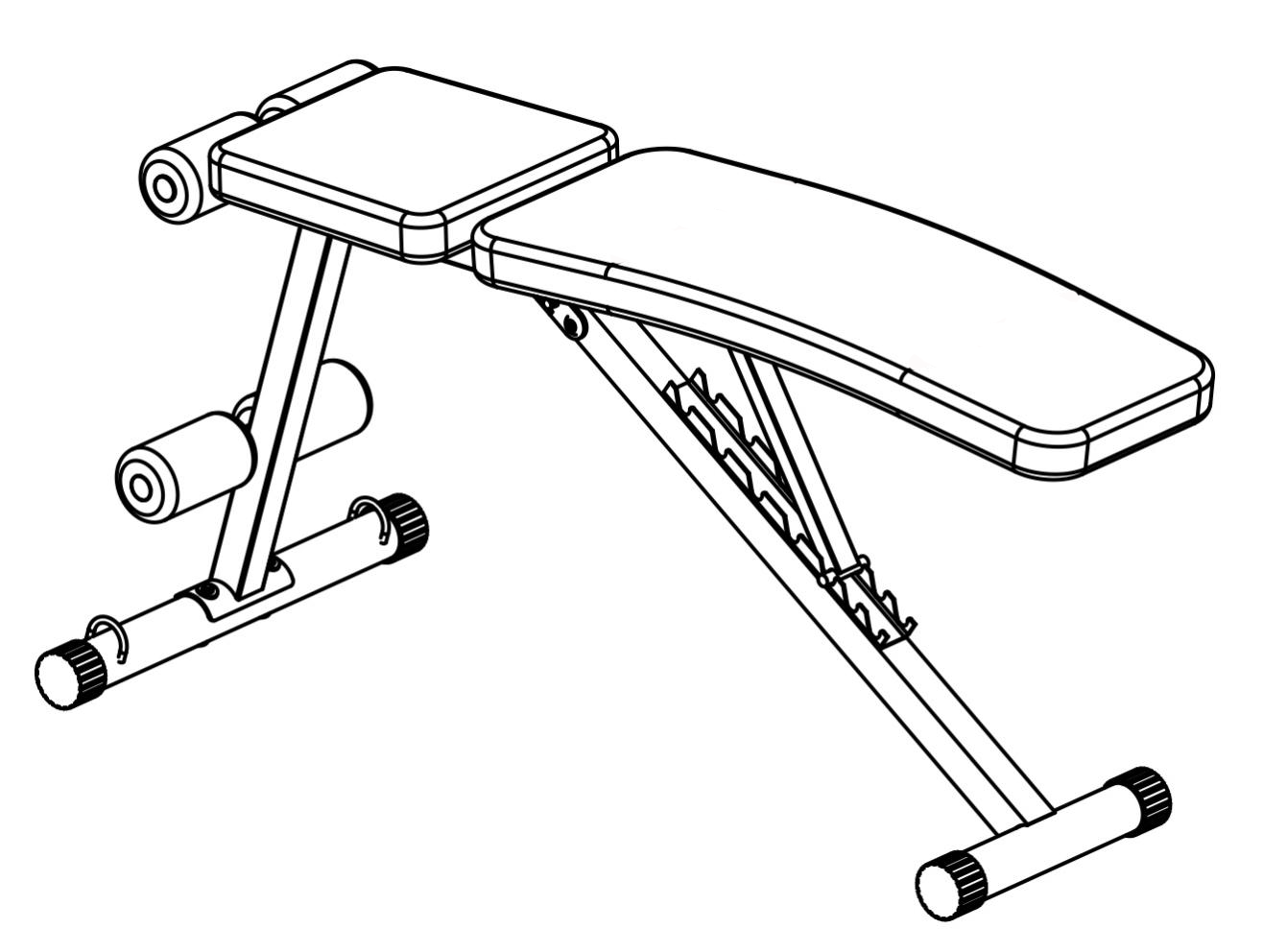 РУКОВОДСТВО ПОЛЬЗОВАТЕЛЯПрочитайте это руководство перед сборкой или использованием тренажера.Держите инструкцию под рукой для дальнейшего использования.Если вы хотите подарить этот товар своим друзьям, не забудьте передать им инструкцию по эксплуатации.ВАЖНЫЕ МЕРЫ ПРЕДОСТОРОЖНОСТИ*Максимальный вес пользователя - 120 кг.* Не допускайте домашних животных и детей к тренажеру.* Единовременно тренажером может пользоваться только один человек.* Если вы чувствуете недомогание во время тренировки, немедленно прекратите использование тренажера и обратитесь к врачу за дальнейшими рекомендациями.* Рекомендуется использовать под присмотром партнера. Люди с ограниченными возможностями могут пользоваться тренажером только под присмотром профессионала.*Расположите скамью на сухой, ровной, твердой поверхности, чтобы предотвратить опрокидывание.* Во время тренировок лучше носить подходящую спортивную одежду. Не надевайте слишком свободную одежду, чтобы избежать попадание одежды в узлы тренажера.* Разминайтесь перед тренировкой.* Не располагайте вокруг тренажера препятствия или острые предметы.*Регулярно смазывайте подвижные узлы.* Проверяйте устройство на отсутствие или износ деталей перед каждым использованием.* Протирайте тренажер влажной тканью. Не используйте чистящие средства на основе растворителей.СБОРОЧНЫЕ ЕДИНИЦЫ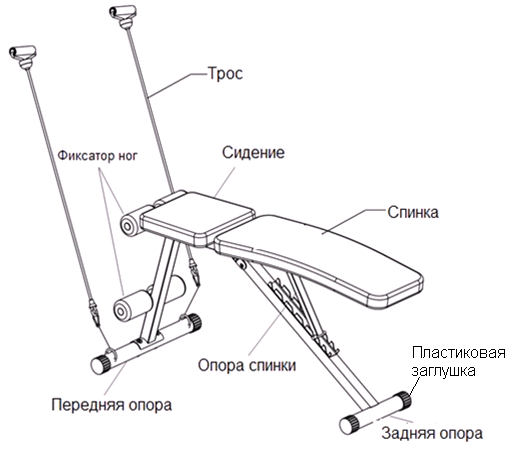 ИНСТРУКЦИЯ ПО СБОРКЕШаг 1:Извлеките основание силовой скамьи (1) из упаковки. Разложите силовую скамью в направлении, указанном стрелкой, и поместите его на пол, как показано на рисунке ниже, совместите соответствующие отверстия для штифтов. Затем вставьте три штифта (4) в отверстия для штифтов соответственно (как показано на рисунке).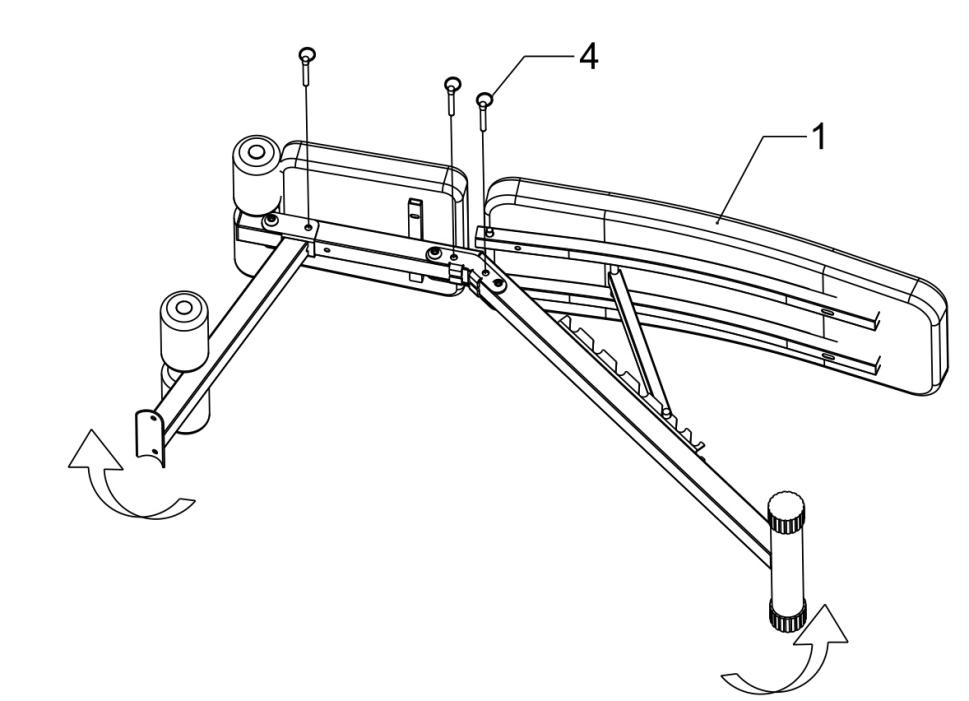 Шаг 2:Прикрепите переднюю опору (2) к основанию ( 1) с помощью двух контргаек (3.1), двух изогнутых шайб (3.2) и двух винтов (3.3), затяните гайки по часовой стрелке с помощью гаечного ключа (6) (как показано на рисунке).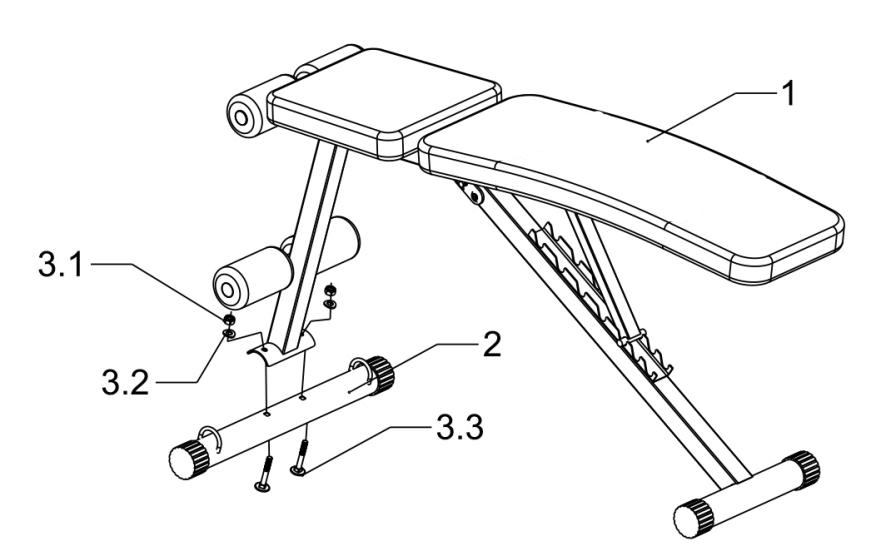 Шаг 3:Закрепите тросы (6) на основании (1), как показано ниже.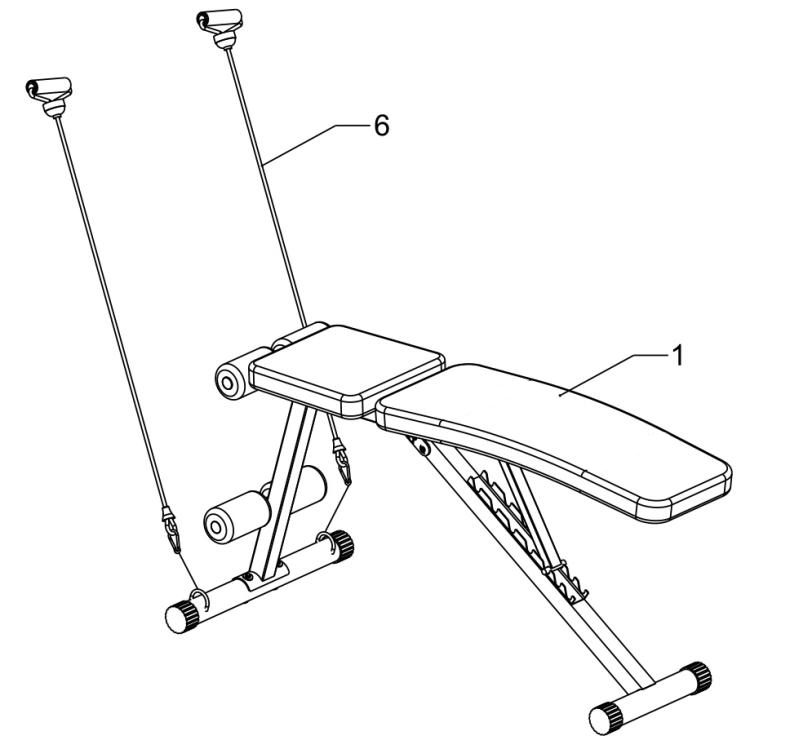 Силовая скамья готова к использованию.Отрегулируйте спинку вверх или вниз при необходимости, как показано ниже.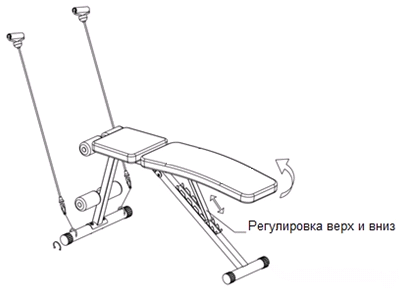 ДЕТАЛИРОВКА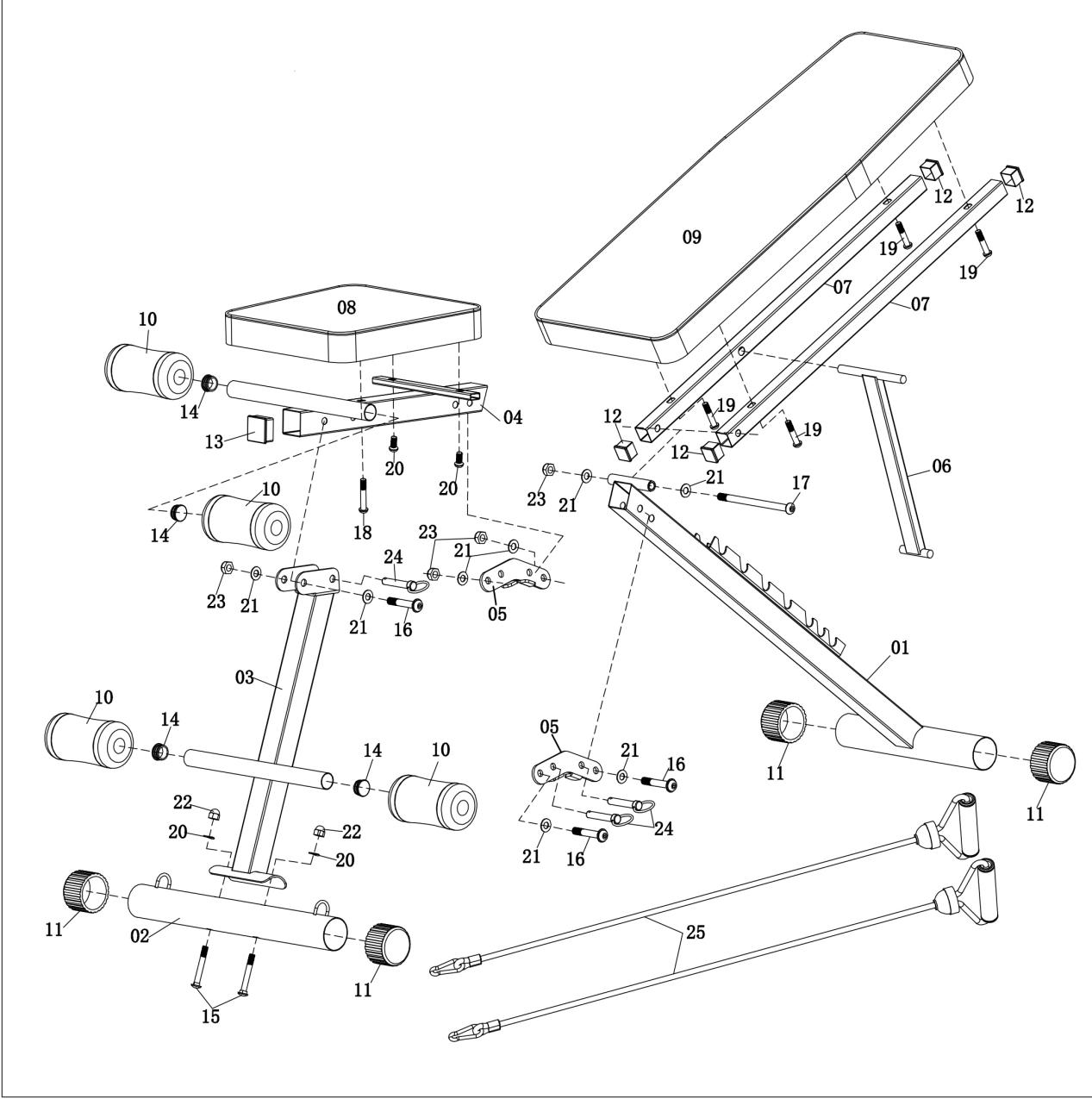 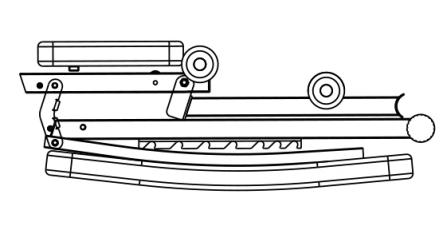 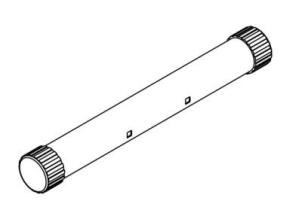 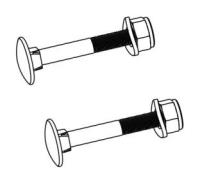 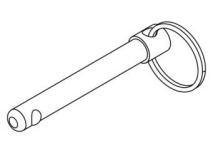 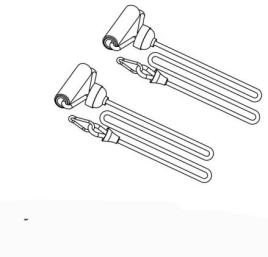 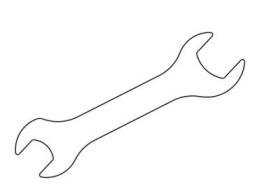 НаименованиеКол-во№НаименованиеКол-во1Рама задней трубы113Пластиковый кожух12Передняя ножная труба114Пластиковая заглушка43Рама передней трубы115M8x60 Винт каретки24Каркас подседельной трубы116M10x55 Болт35Соединительная трубка рамы217M10x150 Болт16Задняя опорная труба118M8x55 Болт17Рама задней трубы219M8x40 Болт48Подушка сидения120Изогнутая шайба29Подушка для спины121Плоская шайба810Роли для подержки ног422Контргайка M8211Пластиковая заглушка423Контргайка M10412Пластиковая заглушка424Штырь325Эспандеры2